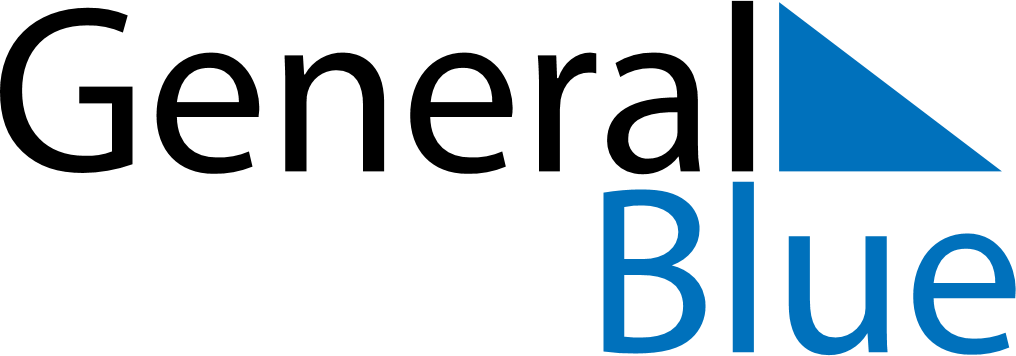 Weekly CalendarJanuary 20, 2020 - January 26, 2020Weekly CalendarJanuary 20, 2020 - January 26, 2020MondayJan 20MondayJan 20TuesdayJan 21WednesdayJan 22WednesdayJan 22ThursdayJan 23FridayJan 24FridayJan 24SaturdayJan 25SundayJan 26SundayJan 26My Notes